Year 3 Home learning activitiesWeek commencing 13th JulyEnglish-Well done! You have made it to the last week of term! This week we would like you to start thinking about moving into year 4! We would like you to write a letter to your new teacher telling them all about you! Paragraph 1:In the first paragraph tell them how you are feeling about moving into year 4. What are you looking forward to? Paragraph 2:In the second paragraph tell them about you. What do you like to do? What are your strengths? What would you like to get better at in year 4? Paragraph 3:The final paragraph will be a couple of questions that you would like to ask your new teacher. What would you like to know about them? Don’t forget to say who the letter is to and from!When you have written it please share it with us via seesaw! Then we can share them with your new teacher!Reading- comprehensionAs well as reading your books, we would like you to have a go at this comprehension activity.        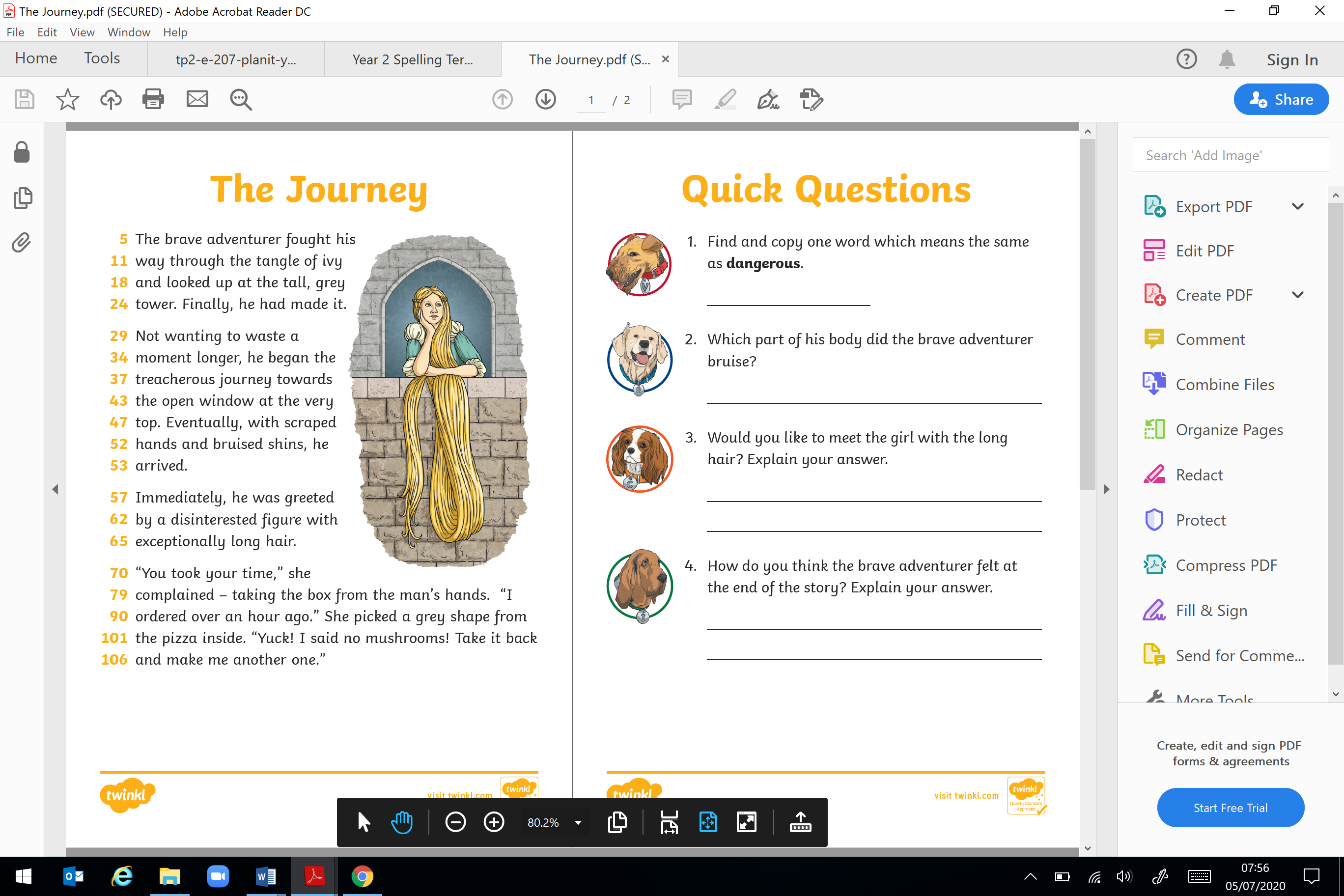 Spellings-Spelling ideas:Puzzlemaker: Go onto this website and you can enter the weekly spellings and then have fun searching for them in the puzzle. http://puzzlemaker.discoveryeducation.com/WordSearchSetupForm.asp • Spelling City: Head over to the website and you can type in the spelling words and learn them by playing a range of fun games. http://www.spellingcity.com/ Maths- This week we are going to work on Our Investigating skills.Have some fun these investigations.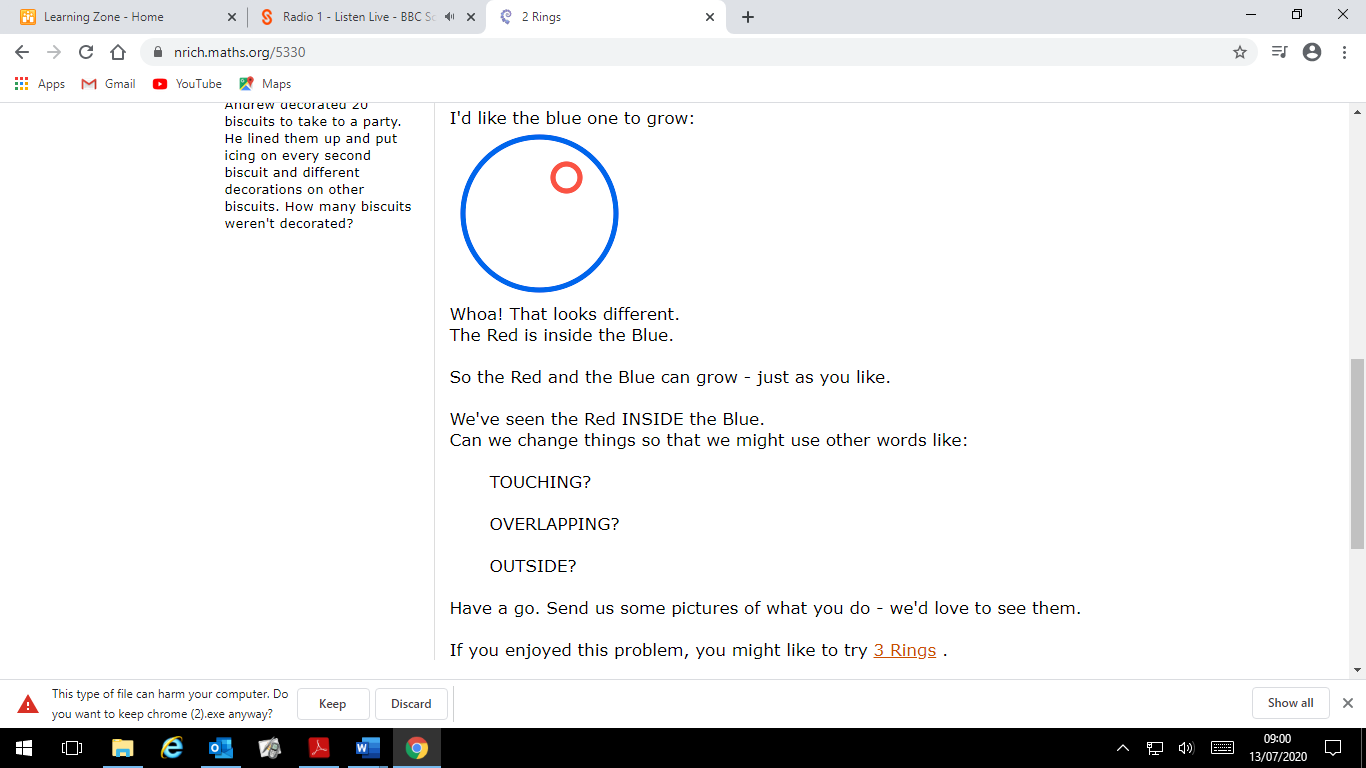 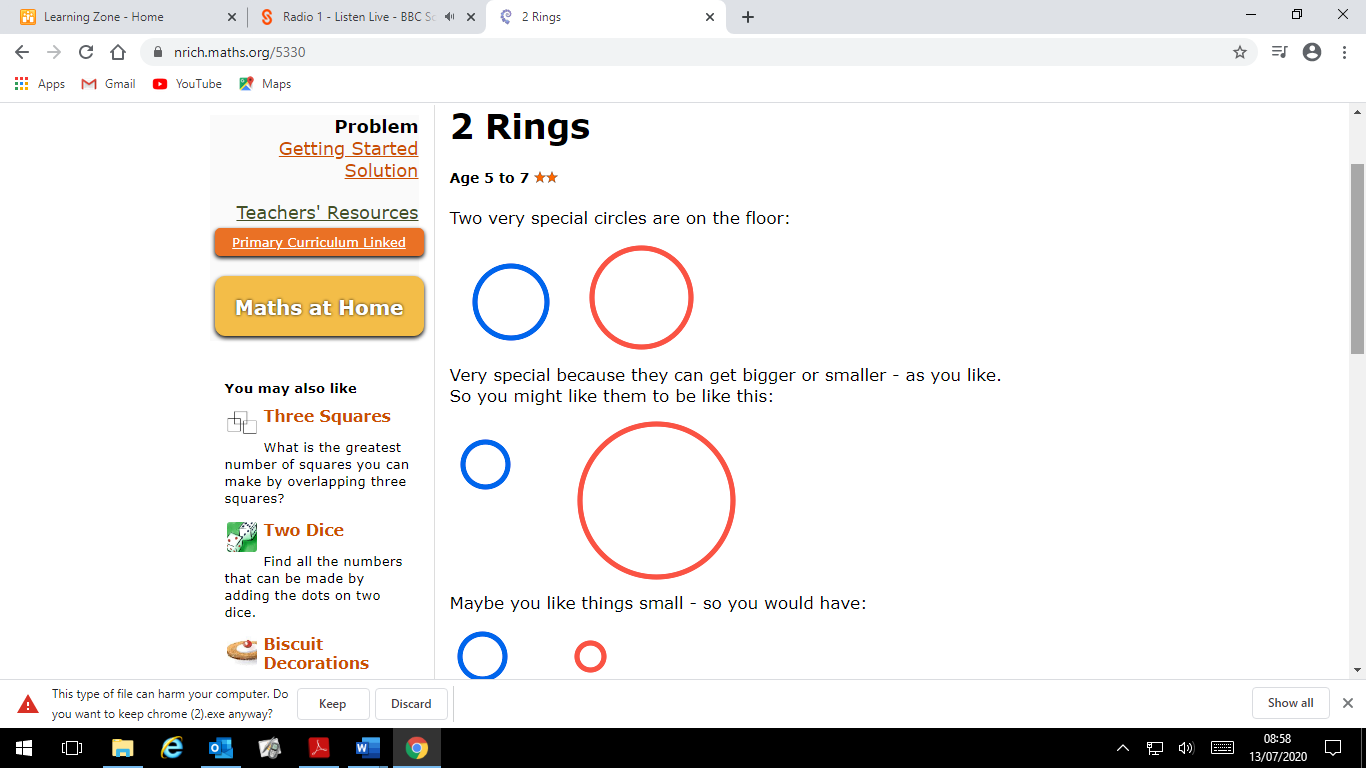 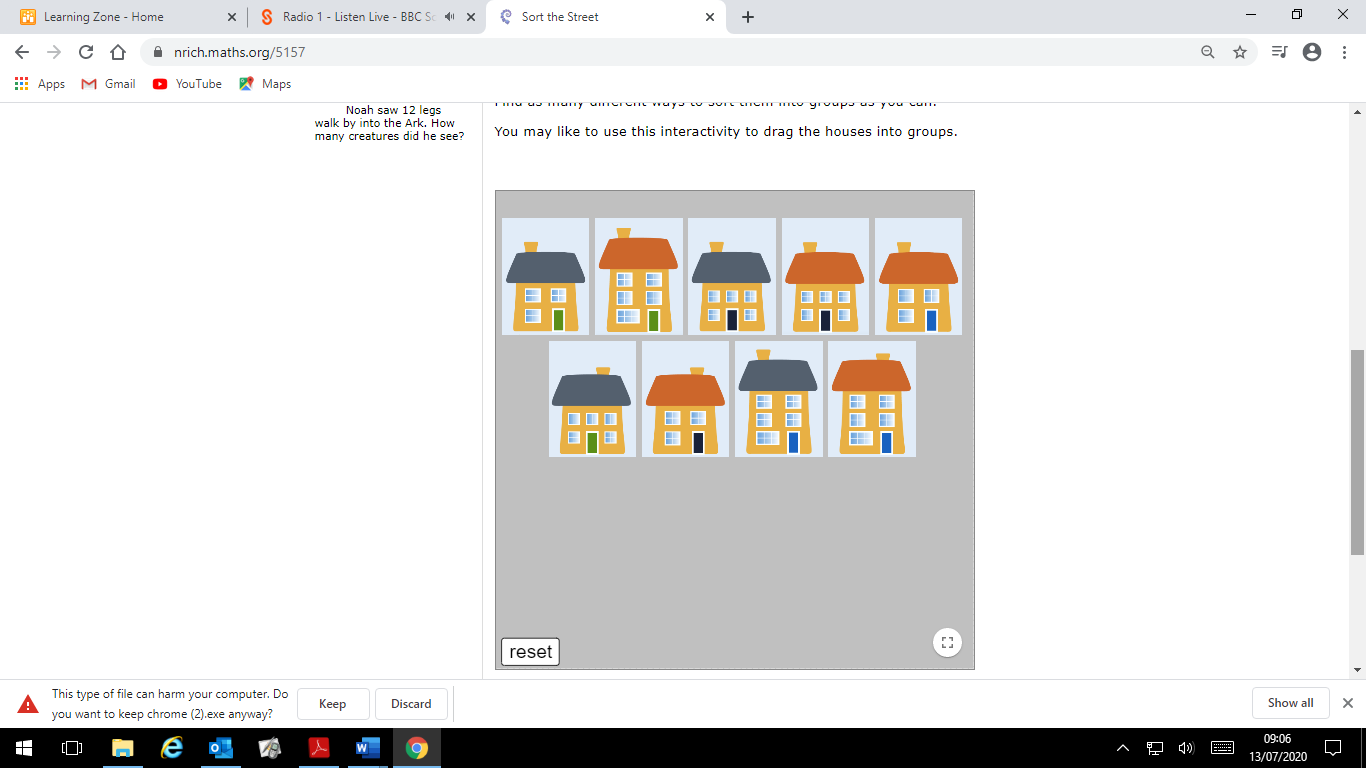 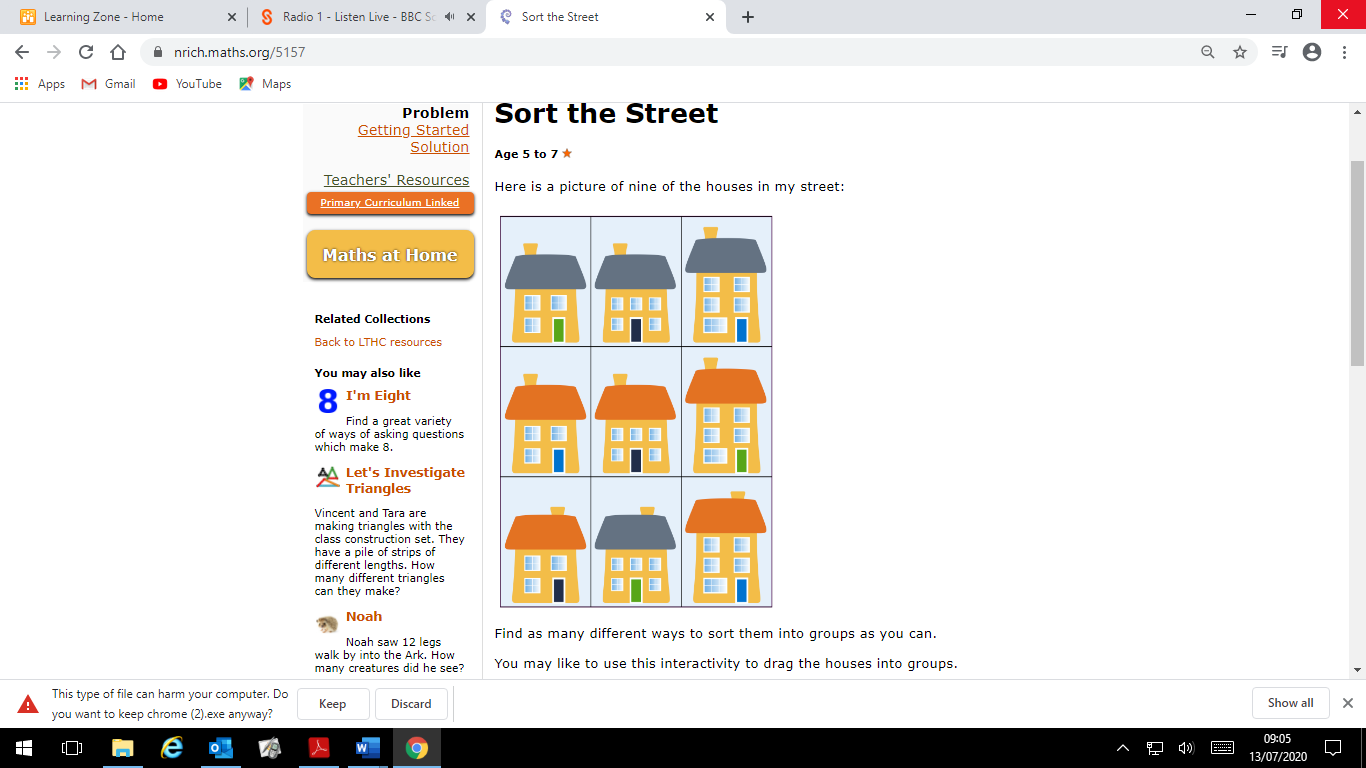 To complete interactively follow this link: https://nrich.maths.org/5157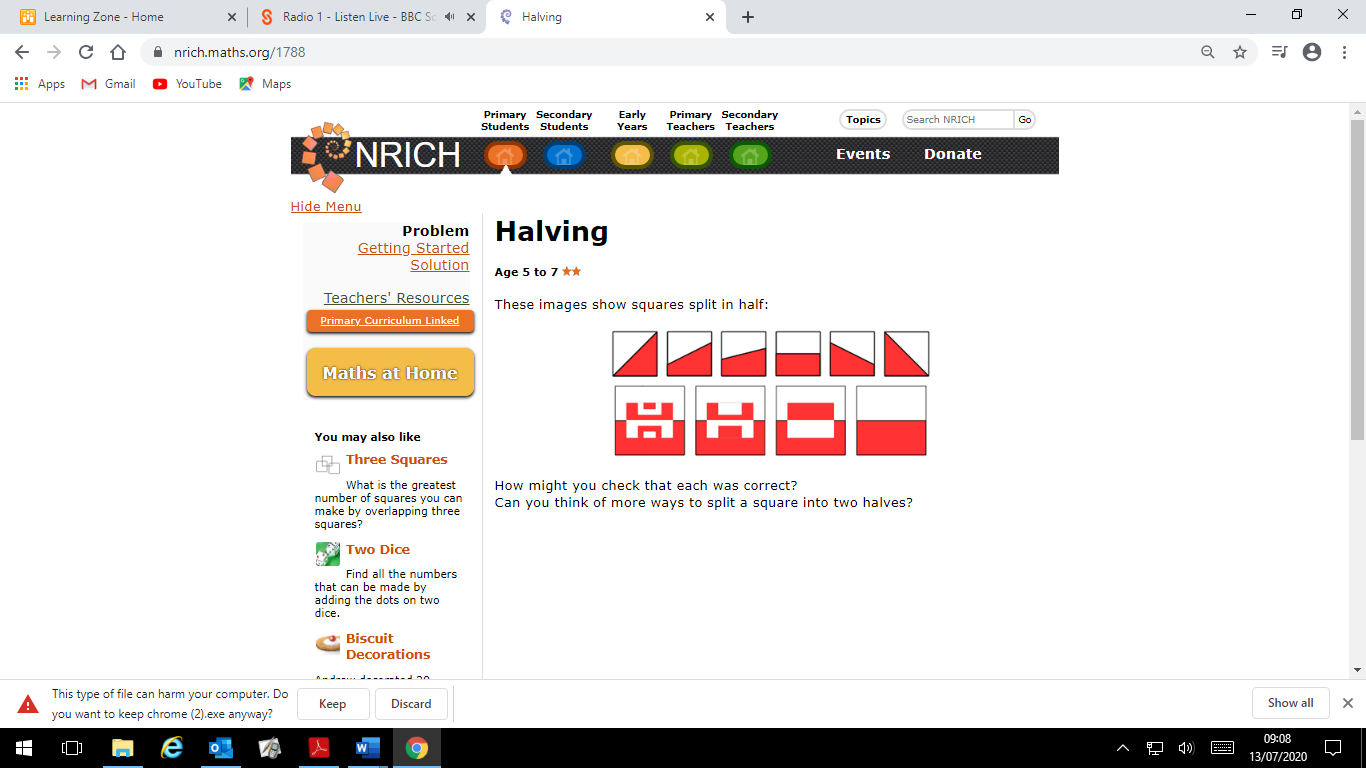 PSHEThis week we are thinking about moving on to year 4! Here is a little activity to help you think about how you are feeling about it and what you could do if you have any worries. Ask a grown-up to help you think of solutions to your worries if you are finding this part tricky. 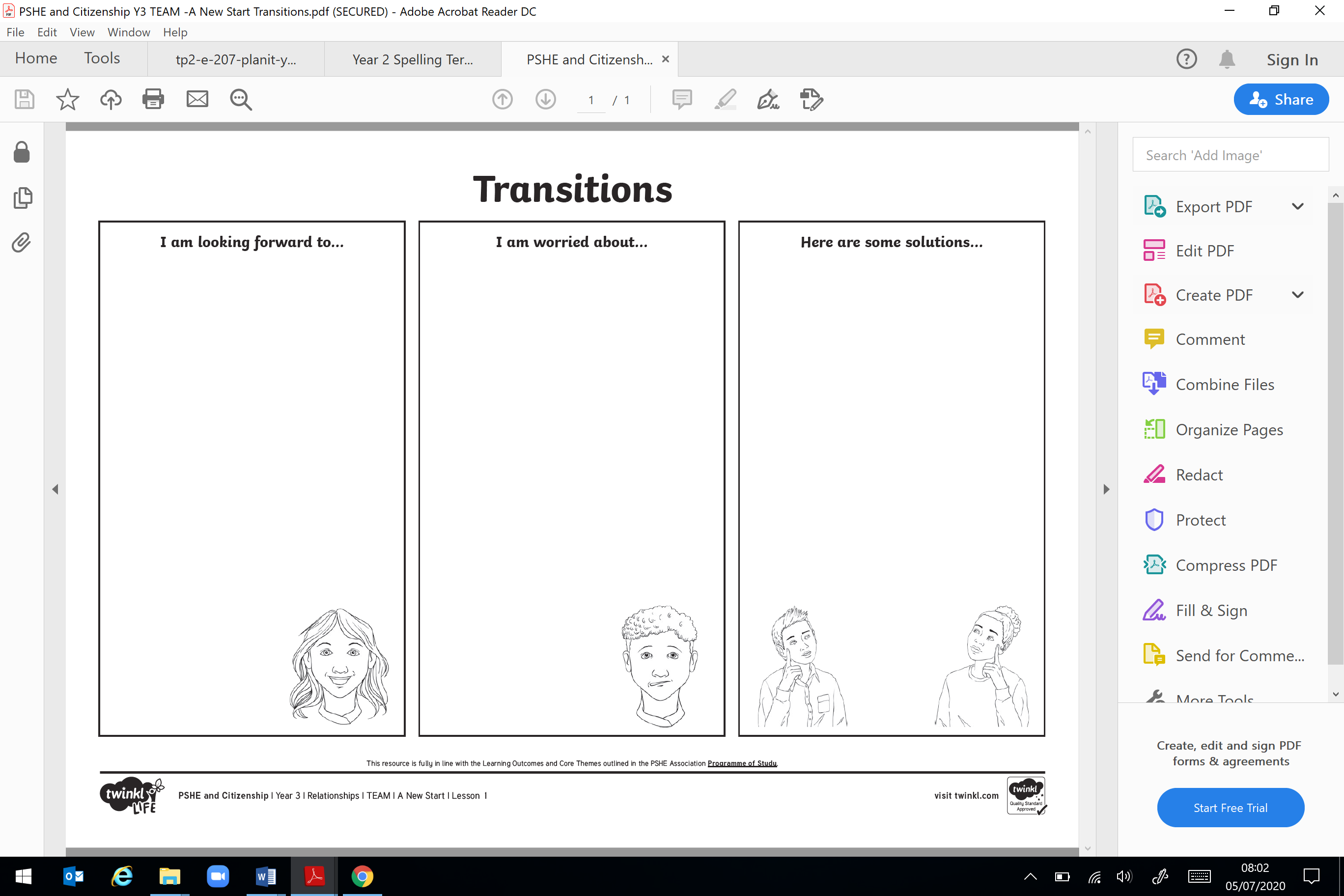 Remember to show us your achievements via Seesaw.If you have any questions about any of the work set, or to simply allow your child to keep in touch with us- please ensure you have access to your child’s Seesaw account.You can gain access by emailing us on sarah.vickers@taw.org.ukhannah.kibblewhite1@taw.org.ukHave a wonderful week.We miss you all very much.Mrs Vickers and Mrs Kibblewhite.Red and GreenBlue and Yellowcreature nightpicture knightnature bluefurniture blewcapture holeculture wholemoisture becausefuture sogesture thatstructure or